Č.p: IPA-SK/2022/5-2 						V Bratislave  5. 12. 2022Oznámenie pre členky a členov územnej úradovne Bratislava IV Slovenskej sekcie IPA     Vážené členky a vážení členovia územnej úradovne Bratislava IV Slovenskej sekcie IPA. Na základe priebehu a záverov zo schôdze, ktorá sa uskutočnila 22. novembra 2022 Vám oznamujem, že k 18. 3. 2022 sa na základe písmena d) ods. 3., čl. 8 Stanov International Police Association (IPA) - Slovenská sekcia v znení zmien a doplnkov schválených Národným kongresom, ktorý sa konal  24. septembra 2022 ruší  Územná úradovňa Bratislava IV Slovenskej sekcie IPA s termínom k 18. marcu 2023.       Ak je územná úradovňa zrušená, členovia v nej registrovaní môžu požiadať o preregistrovanie do inej územnej úradovne na základe žiadosti najneskôr do 60 dní od jej zrušenia. Tento termín sa na základe rozhodnutia Výkonného prezídia Slovenskej sekcie IPA predlžuje do 30.6. 2023.      Členovia, ktorí v tejto lehote nepožiadajú o preregistrovanie do inej územnej úradovne, budú k tomu vyzvaní generálnym sekretárom, ktorý v prípade, že na jeho výzvu nezareagujú do 30 dní od jej oznámenia, je oprávnený ich preregistrovať do inej územnej úradovne po dohode s vedúcim tejto územnej úradovne. Generálny sekretár musí o takomto preregistrovaní člena vyrozumieť.Generálny sekretár Slovenskej sekcie IPAIng. Miloslav Ivica v.r.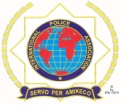 International Police Association (IPA) – Slovenská sekcia             Pajštúnska 1, 851 02 Bratislava, P.O.BOX 141 810 00 Bratislava